Муниципальное автономное общеобразовательное учреждение«Средняя общеобразовательная школа № 15»Проект«Николай Николаевич Носов 105 лет со дня рождения»Автор – разработчик проекта: Изместьева Елена Викторовна, учитель начальных классов.Участники проекта:Учащиеся первого класса.Родители учащихся. Срок выполнения: краткосрочный  октябрь-ноябрь 2013гТип проекта:по составу участников – групповой (дети, родители, педагоги);по целевой установке – информационно – практико - ориентированный, исследовательский, творческий (участники проекта собирают информацию, реализуют ее, результаты оформляют в виде творческих выставок)г.Губаха 2013 г.Актуальность «Постепенно я понял, что сочинять для детей- наилучшая работа»- «Она требует очень много знаний, и не только литературных…»Николай НосовМы живём в очень не простое время. На сегодняшний день все чаще сталкиваемся с тем, что наши дети не читают книг. Поэтому нужны такие методы и формы работы, которые смогли бы вызвать интерес у ребят к чтению. Очень хорошо подходит как раз метод проектов. В нашем проекте мы решили работать с произведениями детского писателя Николая Носова. Данным проектом хотелось бы доказать актуальность и современность рассказов Носова, их заразительность, и необыкновенный юмор. Произведения Николя Носова близки и понятны детям. Он всю свою жизнь был верным товарищем и добрым другом детей. Герои рассказов Н. Носова обязательно заняты каким – нибудь интересом делом: строят инкубатор, разводят пчёл, работают на огороде, ездят в лес за ёлкой или варят кашу. После прочтения текста детям хочется прослушать их еще несколько раз. Пример героев побуждает читателей взяться за такое же увлекательное дело. Цель проекта:Создать условия для развития творческого, активного, самостоятельного и эмоционально-отзывчивого потенциала личности, как субъекта деятельности через знакомство с творчеством детского писателя Н. Носова. Задачи:Обучающие: Познакомить учащихся с основными сказочными героями произведений Н. Носова. Формировать навыки осознанного чтения. Развивающие: Развивать у учащихся познавательный интерес. Развивать творческие способности учащихся.Развивать умение систематизировать полученную информацию. Развивать внимание, память, мышление, умение работать с текстом, чётко отвечать на поставленные вопросы.Воспитательные: 
Привлекать детей к чтению, посредством любимых героев. Воспитывать добро, справедливость, честность, любовь к животным, уважение к людям через произведения Н. Носова.Совершенствовать навыки работы в коллективе, добрые отношения в группах, сотрудничество. Воспитывать уважение к своим товарищам. Приобщить родителей к семейному чтению литературы.Этапы работы над проектом:I этап – подготовительный: опросы детей;обсуждение целей и задач;создание условий для реализации проекта.II этап – основной:работа с  детьми;взаимодействие с родителями.III этап – заключительный:подведение итогов реализации проекта;соотнесение ожидаемых и реальных результатов.Ожидаемый результат:В результате реализации проекта расширятся и углубляются знания первоклассников  о жизни и творчестве Н.Н. Носова..Появиться у ребят желание самостоятельно обращаться к книге.Развитие творчества у всех участников проекта.Осуществление преемственности между ОУ и семьей, детской библиотекой.Трансляция проекта:Размещение на сайте МАОУ «СОШ № 15».Трансляция опыта работы на педагогическом совете.Открытые мероприятия с детьми по реализации проекта.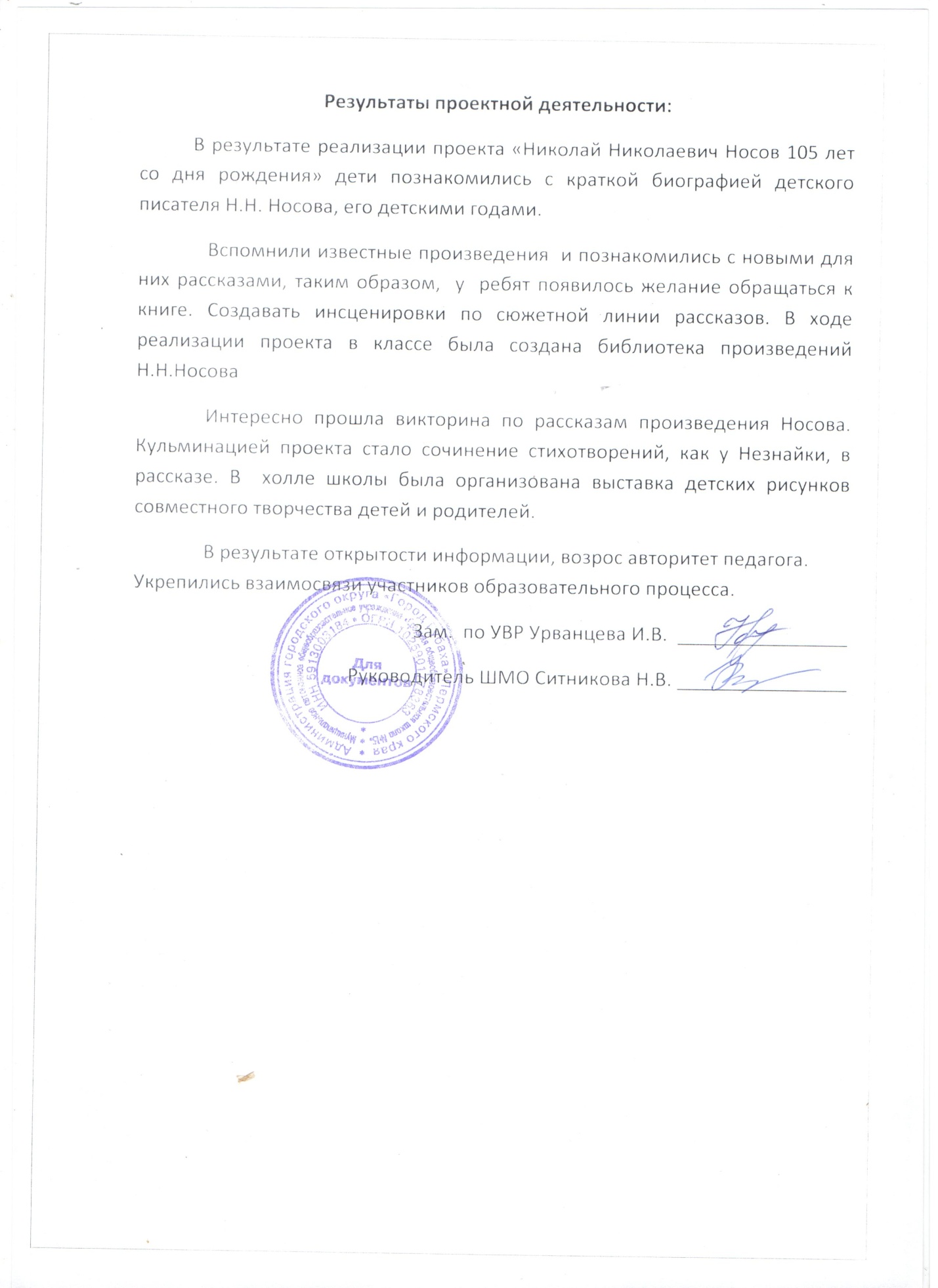 №Содержание работыОтветственные1Разработка конспектов познавательных тематических  мероприятий в рамках проекта. Подборка художественной детской  литературы, картин, иллюстраций, фотографий, альбомов.Изместьева Е.В.2Оформление консультативной информации  для родителей.Изместьева Е.В.Работа с детьмиРабота с детьмиРабота с детьми1Выставка детской художественной литературы.Изместьева Е.В., учащиеся.2Литературная гостиная Жизнь и творчество Н.Н.Носова. «Дорогами сказки. Откуда к нам пришла сказка?». Изместьева Е.В., учащиеся.3Рассматривание иллюстраций произведений, мультипликационных фильмов.Дети и родители.4Чтение детской художественной литературы « Живая шляпа» – «Фантазеры» – «Тук-Тук» –«Карасик» – «Саша» – « Ступеньки» – «Ступеньки» –«Леденец» – «Как Незнайка был художником» –«Заплатка» и др. Все участники проекта.5Тематическая экскурсия в детскую библиотеку  по данной тематике.Изместьева Е.В., работники библиотеки.6Выставка детских творческих работ «Художники-иллюстраторы».Все участники проекта7Викторина  «Эти смешные рассказы!»Изместьева Е.В.8Инсценирование произведений Н.Н.НосоваИзместьева Е.В., учащиеся.9Составление кроссворда по произведениям Н. НосоваУчащиеся10Самостоятельное составление смешных стихотворений из произведения «Как Незнайка был писателем», подбирая рифму.УчащиесяРабота с родителямиРабота с родителямиРабота с родителями1Беседа с родителями «Знакомство с проектом»Изместьева Е.В.2Семейное  чтение дома с детьми рассказов Носова по очереди.Родители и дети3Совместное творчество по созданию иллюстраций к произведениям Носова. Родители и дети2Участие родителей в изготовлении костюмов для инсценировки.Изместьева Е.В., родители